Project Description PaperAbbreviations for Schools:			Turgut Ozal – Albania SchoolsTOI		Turgut Ozal Elementary School (Primary – Tirana)TOO		Turgut Ozal Middle School (Lower Secondary – Tirana)TOL		Turgut Ozal High School (Upper Secondary – Tirana)TOD		Turgut Ozal Durres CollegeGulistan – Albania Schools:	HRP		Hasan Riza Pasha College		Gulistan – Kosovo Schools:ISP		International School of PrishtinaL-MAC		Prishtina (Lipjan) Mehmet Akif CollegeP-MAC		Prizren Mehmet Akif CollegeGJ-MAC		Gjakova Mehmet Akif CollegeYahya Kemal – Macedonia Schools:SK-YKC		Skopje Yahya Kemal CollegeST-YKC		Struga Yahya Kemal CollegeT-YKC		Tetovo Yahya Kemal CollegePlease answer the following questions concretely, without writing irrelevant things. Please note that this Project Description Paper must show the details of your project’s development to qualify for ASEF finals.How did you come up with the idea of the project? Did anyone help you to find the idea? Who?What are you aiming to achieve with this project?Which methods have you used in your project?Have you done any experiments or prepared any demonstrations/prototypes? Explain in short.How have you had your data by experiment done by you or from another source? Have you used any data from national or international institutions? If yes, state the source.Explain whether your results are matching with your expectations. Explain how your project will contribute to the community.Please insert some photos that show you (yourself) are actually involved the development of your project.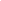 Student’s NameStudent’s SurnameStudent’s E-mailStudent’s School